Η γελαστή οικογένεια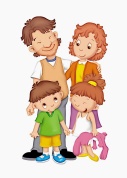 Πάνω στ’ άσπρο το χαρτύΖωγραφίζο ένα σπιτάκι,Καναπέ, χαλή και τζάκι.Καθιστούς στον καναπέ σχεδιάζο ένανπατέρα,Δυο παιδιά και μια μιτέρα.Κι επειδή θέλω πολίΝα φανή στη ζωγραφιά μουΗ χαρά που ’χει η καρδιά μου.Των χειλιών τις άκρες κάνοΠρος τα πάνω να κοιτάνεκι έτσι όλοι τους γελάνε.